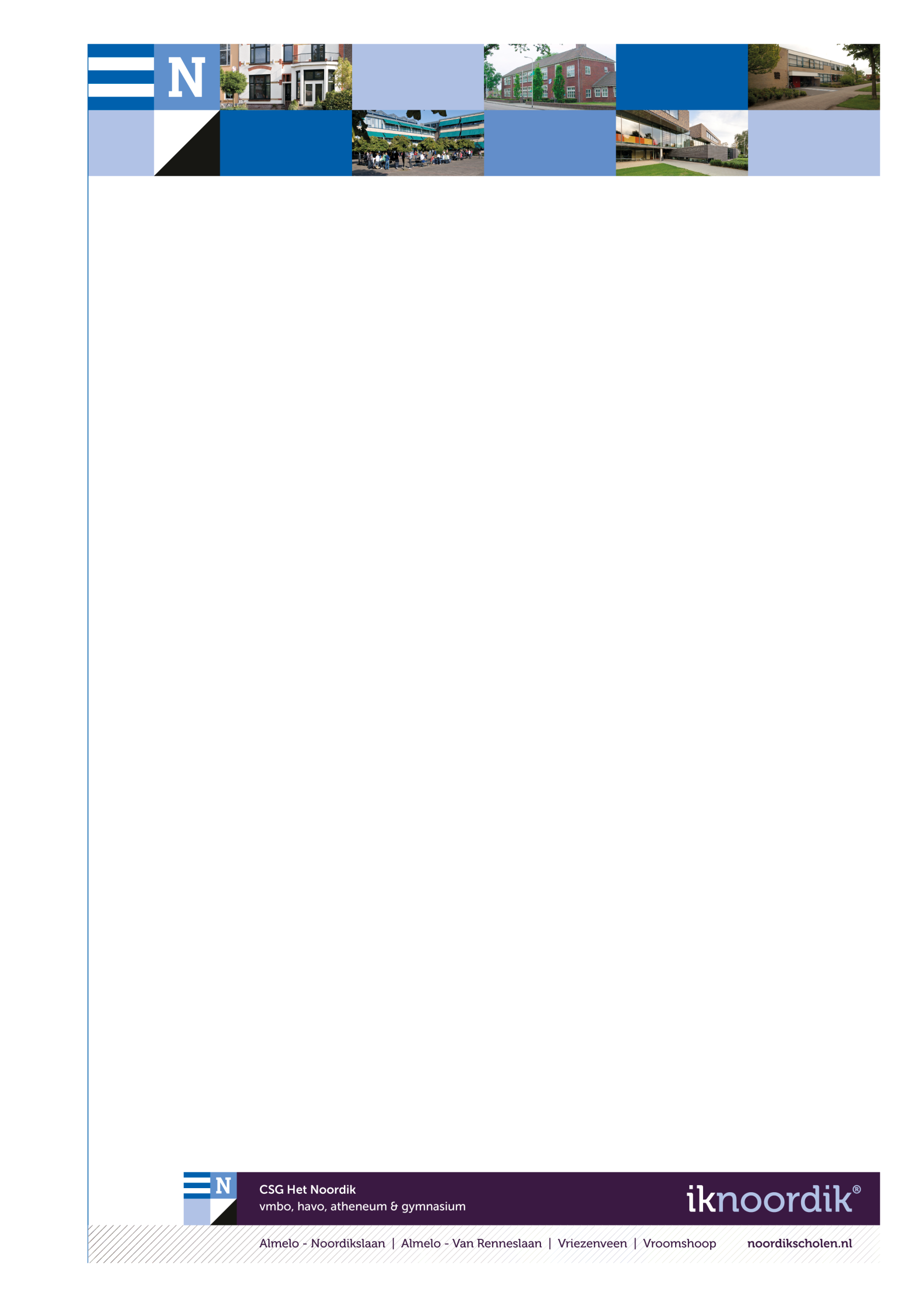 1. Inleiding In dit ondersteuningsprofiel omschrijven wij welke deskundigheid, voorzieningen en materiaal die CSG Het Noordik vestiging VV tot haar beschikking heeft voor het begeleiden en ondersteunen van onze leerlingen. Het profiel geeft antwoord op de vraag welke basisondersteuning de school levert en wat de school kan doen voor leerlingen die extra ondersteuning nodig hebben. Dit profiel communiceren wij via de website en/of de digitale schoolgids, zodat ouders, leerlingen en andere partijen inzicht hebben in de mogelijkheden die de school heeft op het gebied van ondersteuning en begeleiding. Voorliggend is het OndersteuningsPlan Passend Onderwijs VO SWV 23-01 Almelo en daaruit voortvloeiend het Noordik Ondersteuningsbeleid, 2018-2022. www.noordik.nl2. Algemene gegevens 3. Basisondersteuning De basisondersteuning is het totaal aan voorzieningen, begeleiding en ondersteuning beschikbaar op de vestiging Vriezenveen, zonder drempel voor elke leerling met een ondersteuningsvraag. De uitvoering van de basisondersteuning gebeurt op de vestiging en is hier verantwoordelijk voor.Het samenwerkingsverband is als geheel verantwoordelijk voor het borgen van de basisondersteuning.CSG het Noordik vestiging VV biedt basisondersteuning, die landelijk als volgt is omschreven:Het door het samenwerkingsverband afgesproken geheel van preventieve en lichte curatieve interventies die:Binnen de ondersteuningsstructuur van de school;Onder regie en verantwoordelijkheid van de school;Waar nodig met inzet van expertise van andere scholen en ketenpartners;Zonder indicatiestelling;Planmatig en op overeengekomen kwaliteitstitels worden uitgevoerd.Wanneer we binnen onze vestiging, in aansluiting op het samenwerkingsverband, de invulling van de basisondersteuning concretiseren in heldere taal, dan omschrijven wij de basisondersteuning als “Een sterke basis”, dat wil zeggen:De vestiging voldoen aan standaarden voor de basisondersteuning, gericht op:Leren:Dyslexiebegeleiding;Aandacht voor faalangst, examenvrees, sociale vaardigheden;Begeleiding bij leerproblemen (signaleren en adequaat handelen);Ondersteuning bij technisch en begrijpend lezen, rekenen, spelling;Het ondervangen van ervaren problematiek op het gebied van studiebegeleiding en planning en organiseren;Aanwezigheid van decaan;Gedrag:Begeleiding bij sociaal-emotionele problemen en gedragsproblemen (signaleren en adequaat handelen);Differentiatie in klassenmanagement, rekening houdend met onderwijskundige keuzes van de VO-school;Aanwezigheid van vertrouwenspersoon en ondersteuningscoördinator;De vestiging hanteert de noodzakelijke pedagogische en didactische werkvormen; De medewerkers beschikken over competenties, gericht op passend onderwijs;De vestiging organiseert kennisdeling en uitwisseling van kennis, ter versterking van de basis.4. Extra ondersteuningDe extra ondersteuning wordt aangeboden en uitgevoerd op de vestiging Vriezenveen.De extra ondersteuning valt te splitsen in de volgende categorieën:Ondersteuning op leren;Ondersteuning op gedrag;Ondersteuning bij lichamelijke beperkingen;Ondersteuning op groepsniveau.Overige mogelijkheden voor extra ondersteuning:Samenwerkingsverband SWV 23-01 VOSWV 23-01 VONaam school CSG Het NoordikCSG Het NoordikVestiging VriezenveenVriezenveenBrin-nummer 02DO-0202DO-02ContactgegevensKrijgerstraat 7 7671XW Vriezenveen0546-561870Krijgerstraat 7 7671XW Vriezenveen0546-561870ContactpersonenMw. A.M. Lammers en mw. A. MeijerMw. A.M. Lammers en mw. A. MeijerSoort onderwijsGymnasium AtheneumHavoVmbo-theoretische leerwegVmbo-gemengde leerwegVmbo-kaderVmbo-basisPraktijkonderwijsToelatingscriteriaIQ tussen 75-120De leerresultaten vanuit PO moeten vallen binnen de toelatingscriteria (1-(DLE/DL) ≥0,25 en < 0,50) voor inzichtelijk rekenen en begrijpend lezen van het vmbo. Advies basisschool en Cito eindtoets.IQ tussen 75-120De leerresultaten vanuit PO moeten vallen binnen de toelatingscriteria (1-(DLE/DL) ≥0,25 en < 0,50) voor inzichtelijk rekenen en begrijpend lezen van het vmbo. Advies basisschool en Cito eindtoets.Ondersteuning op lerenToelichtingDyscalculiebegeleidingBegeleiding individueel en groep.Spreiden examens over meerdere jarenAls de leerling het nodig heeft door bv. ziekte of beperkingSupport Home: gericht op plannen & organiseren, leren leren, huiswerkbegeleidingOndersteuning op gedrag-1: beperken van prikkelsMinder dan 8 docenten per klasStreven we naar in BK klassenWeinig lokaalwisselingenAlleen BK klassenPrikkelarme inrichtingHome (Onderbouw)Ondersteuning op gedrag-2: bieden van structuurExtra verduidelijking taken in de lesDe Noordik-les6 rollen van de docentWerken met studieplanners/weekplannersOB en BB, niet alle docenten.Noordik regels: Zo doen wij dat hier!Ondersteuning op gedrag-3: ondersteuning bij sociale vaardigheden en veilig voelen“Time-out” ruimte met begeleiderTrajectklasBuddy/maatje/tutorIndien nodigSociale vaardigheden als vak op het rooster of als onderdeel van de mentorlessen, klas 1 MRC-lessenOB, in extra begeleidingsuurWeerbaarheidstrainingOB en BB, in extra begeleidingsuurInzet specifieke deskundigheid voor “ASS-leerlingen”onderwijsbegeleiderInzet specifieke deskundigheid voor leerlingen met ADHD of ADDonderwijsbegeleiderInzet specifieke deskundigheid voor leerlingen met  lichte psychiatrische aandoeningenOnderwijsbegeleider en orthopedagoogTrajectklas: tot rust komen, omgangsstoornissen, opstart problematiek, sociaal emotioneel (specifiek), evalueren van de dag, enz. Individueel, max 3x per week.Ondersteuning op groepsniveauToelichtingOnderwijsbegeleiding vanuit het VSO (bijv. Kentalis)Cluster 1 en 2Anders, te weten:De 1e klassen hebben 2 mentoren voor begeleiding en inzet onderwijsassistent gericht op leren.Ondersteuning op lichamelijke beperkingenOndersteuning bij visuele beperkingenWaar mogelijk maatwerkOndersteuning bij auditieve beperkingenWaar mogelijk maatwerkOndersteuning bij motorische beperkingenWaar mogelijk maatwerkOndersteuning bij langdurige of chronische ziekteWaar mogelijk maatwerkLiftRolstoel toegankelijk gebouwMogelijkheid tot rustenWaar mogelijk maatwerkAnders, te weten: